Выполнение простейших ручных швов.Разделы:  урок технологии в 5-м классе (рассчитан на 4 часа)1-2 урокЦели: ознакомить учащихся с простейшими ручными швами для вышивки; сформировать навыки по выполнению простейших ручных швов для вышивки; научить самоконтролю выполненной работы; формировать интерес к культуре и искусству, эстетический вкус, логическое мышление; развивать моторику рук.Оборудование: учебник, ткань для вышивания, набор инструментов и приспособлений для вышивания, нитки мулине, образцы готовых швов.Ход урокаОрганизация урока.Проверка готовности учащихся к уроку.Повторение пройденного материала.Вопросы для повторения:Что вы знаете о вышивке?Перечислите инструменты и приспособления,  применяемые при вышивании.Какова технология процесса  вышивания? Какие материалы используют для вышивания?Перечислите этапы подготовки ткани к работе.Какие правила техники безопасности при работе с ножницами, иглами, булавками и утюгом вы знаете?Изучение нового материала.Простые швы с прямыми стежками являются самыми древними и традиционно служат основой для выполнения множества швов. Вместе с тем они довольно разнообразны: прямой стежок, шов вперед иголку, двойной шов вперед иголку, шов назад иголку, строчный шов, стебельчатый шов, и т.д. Стебельчатый стежок, например, был популярен еще 900 лет до нашей эры в Египте и Перу. Расщепляющими нитку стежками часто пользовались в средние века для изображения метафорических образов. Простой штопальный стежок в 18 в. был не менее популярен, чем сегодня стежок крестом. Разнообразные вышивки создавались за счёт искусного использования стежков разной длины, направления, структурности и цвета, в результате чего появлялись изысканные эффекты светотени. Прямые стежки применяются как для заполнения, так и для создания контуров. В современном вышивании прямые стежки часто служат для придания рельефности вышивке. Они выполняются в произвольном порядке, чтобы передать картину дождя или по фону вышивки изображают колышущуюся на ветру траву. Прямые стежки используются для того, чтобы придать вышивке колорит или для контрастности текстуры. Могут быть использованы как в счётной вышивке, так и в свободной.Шов «вперёд иголку».Этот шов представляет собой ряд стежков одинакового размера, выполненных с промежутками такой же величины. Это самый простой шов. Стежки располагаются в направлении справа налево.Нитку закрепляем у правого края ткани, делаем стежок, равный 5-ти мм. Затем иглу вводим в точку второго прокола и вместе с петлёй протаскиваем её на изнаночную сторону. Через такое же расстояние иглу выводим на лицевую сторону, делаем второй стежок и т.д.,  образуя  прямую, ломаную или плавную изогнутую линию.Этот шов подходит для вышивания контуров.Если вы работаете не на пяльцах, выполняйте за один раз несколько стежков, следя за равномерным натяжением нити и длинной стежков.Практическая работа.Шов «шнурок».Этим швом можно украсить полотенца, скатерти, одежду…Выполняется он в два приёма. Сначала мы по контуру проложим стежки шва «вперёд иголку». Дальше работу будем выполнять нитками другого цвета. Иглу проводим под каждый стежок сверху вниз, при этом ткань не прокалываем.Практическая работа.Сплетаются стежки, сливаются в цепочку,Иголочка ведёт их строго за собой,Бежит, бежит она и не поставит точку, Пока не завершит рисунок непростой.Это стихотворение про стебельчатый шов.Стебельчатый шов формирует немного выпуклую толстую линию и идеально подходит для выполнения изогнутых линий, например, стеблей в цветочных узорах. Стебельчатый шов также может быть использован для сплошного заполнения узоров. Выполняется в направлении вверх, с рабочей нитью справа от иглы. Выведите иглу на лицевую сторону и вколите ее в полотно в центре предыдущего стежка. Набрав с изнаночной стороны половину длины стежка, снова выведите иглу на лицевую сторону.На расстоянии в половине стежка от конца предыдущего стежка вколите иглу в полотно. Выведите иглу на лицевую сторону через точку окончания предыдущего стежка. Продолжайте таким же образом.Для того, чтобы шов был более широким, вводите иглу в полотно под небольшим наклоном и делайте более мелкие стежки.Стебельчатый шов выглядит неровным и неряшливым, если стежки слишком длинные и игла при выполнении стежков не вводится точно в середину линии. Делайте более мелкие стежки и следите, чтобы они были одинаковой длины, тогда линия шва получится ровной.Стебельчатым швом можно выполнять метки и монограммы.Метки – обозначение принадлежности данного предмета или одежды определённому лицу.Монограмма – это союз начальных букв имени, фамилии, можно добавлять и отчество. Монограммы являются не только метками, но и отдельным украшением изделия.Практическая работа «Изготовление монограммы стебельчатым швом».Шов «назад иголку» образует тонкую, слегка выпуклую линию. Прекрасно подходит для вышивания контуров и выполнения деталей, особенно в вышивке крестом. Выполняется справа налево. На расстоянии одного стежка от начала шва выведите иглу на лицевую сторону. Затем введите иглу в исходную точку шва, проведите ее с изнаночной стороны на два стежка вперед и выведите на лицевую сторону. Вытяните нить, делая один стежок на лицевой стороне. Затем повторите первый этап, введя иглу в точку окончания предыдущего стежка. Продолжайте таким же образом, следя за тем, чтобы стежки были одинаковой длины.Строчный шов — это ряд мелких стежков одного размера, выполненных точно по размеченной линии. Напоминает стежок «назад иголку», но отличается от него только тем, что первый стежок начинается от начала шва: игла выводиться на лицевую сторону в начале шва и первый стежок кладётся справа налево. Затем на изнаночной стороне иглу проводят на стежок вперёд, а на лицевой возвращаются к концу первого стежка.Практическая работа.Во время практических работ обхожу рабочие места учащихся, контролирую правильность выполнения шва, соблюдение правил техники безопасности.Закрепление изученного материала.Назовите швы, которые относятся к простейшим.Где используются простейшие ручные швы.Что такое монограмма и метки.Для чего  в вышивке используют стебельчатый шов.Анализ и оценка урока.Домашнее задание: уметь объяснить основные понятия по теме; закончить монограмму;  подготовить салфетку (салфетки полиэстер, которые применяем в быту).Литература: В.Д.Симоненко. Вариант для девочек 5 класс.Выполнение простейших ручных швов.Разделы:  урок технологии в 5-м классе (рассчитан на 4 часа)3-4 урокЦели: ознакомить учащихся с простейшими ручными швами для вышивки; сформировать навыки по выполнению простейших ручных швов для вышивки; научить самоконтролю выполненной работы; формировать интерес к культуре и искусству, эстетический вкус, логическое мышление; развивать моторику рук.Оборудование: учебник, ткань для вышивания, набор инструментов и приспособлений для вышивания, нитки мулине, образцы готовых швов, хозяйственная салфетка.Ход урокаОрганизация урока.Проверка готовности учащихся к уроку.Проверка практического домашнего задания.Изучение нового материала.Тамбурный шовЭтот шов  представляет собой непрерывный ряд петель, выходящих одна из другой. Шов можно выполнять как в пяльцах, так и без них. В обоих случаях стежки надо выполнять движением иглы к себе. Вышивая без пялец, нужно следить за тем, чтобы ткань не стягивалась, а петельки шва имели округлую форму. Если вышивают ниткой, сложенной вдвое, то закрепление нитки на ткани может быть первой петлей тамбурного шва. После закрепления рабочую нитку уложить петлей в направлении слева вниз направо, а иглу вводить в ткань в середине первой петли, в точку, из которой вышла нитка на лицевую сторону ткани. Выкалывать иглу на 4—5 нитей ткани ниже первой петли так, чтобы петля из рабочей нитки была под иглой. Так вышивают по прямой линии, отсчитывая одинаковое число нитей ткани для каждого стежка.Тамбурный шов можно выполнять в виде зигзагообразной полосы . В этом шве стежки по изнанке и петельки по лицевой стороне будут располагаться поочерёдно то влево, то вправо от средней линии шва. Этим швом можно вышивать узоры растительного характера, обшивая их по контуру и сплошь заполняя мотивы узора.Практическая работа.Петельки и полупетелькиШов «петля в прикреп» получится, если вышить первую петлю тамбурного шва, а вместо второй петли сделать маленький стежок, делая прокол в ткани ниже петли. Такими петельками вышивают цветы и травку в узорах белой и цветной глади. Петельки следует располагать по кругу в цветке  и с наклоном к стеблю в травке.Петельки можно прикреплять двумя стежками. Выполняя такие петельки, рабочую нитку не следует сильно  затягивать,  делать сначала один, затем другой прикрепительный стежок. Ещё свободнее нужно делать петлю из рабочей нитки при выполнении 3 прикрепок: сначала среднюю, затем — крайние.Сердцевины цветов можно вышить полупетельками. Для этого иглу с ниткой следует выкалывать на лицевую сторону ткани, а рабочую нитку уложить петлёй, как в тамбурном шве, и сделать прокол в ткани, отступая от первого прокола на 5—6 мм вправо. Иглу вкалывать в середине расстояния между проколами и ниже линии проколов на 5—6 мм. Длина прикрепительного стежка зависит от расстояния между окружностью сердцевины и центром цветка и может доходить до 10 мм.Шов «Узелки»Ими выполняют сердцевину цветов или половину листика в белой глади. Иногда цветок, вышитый белой гладью, обшивают по контуру «узелками». Закрепить нитку и вывести её на лицевую сторону ткани на линии контура. Левой рукой оттянуть нитку влево. Иглу надо держать в горизонтальной плоскости, направляя острый конец влево. Рабочей ниткой обвить иглу 1—2 раза в направлении от себя и придерживать нитку левой рукой до конца выполнения шва.  Правой рукой проколоть ткань на небольшом расстоянии от того места, где нитка вышла на поверхность ткани. Осторожно протянуть нитку на изнаночную сторону, подтягивая к ткани получившийся «узелок».  Выполняя «узелки», нужно следить за тем, чтобы игла не попадала в точку первого прокола, т. к. в этом случае «узелок» вместе с ниткой легко пройдёт на изнаночную сторону. Выкалывать иглу надо на лицевую сторону, отступая от «узелка» вправо 1,5—2 мм, а вкалывать рядом со сделанным «узелком» по кругу до тех пор пока не будет заполнена вся сердцевина цветка. В вышивках цветной гладью «узелки» выполняют цветными нитками мулине иногда в 4—6 и более сложений, а иглу обвивают 3—4 раза. Величина «узелка» зависит и от толщины иглы. Чтобы «узелок» получился аккуратный, левой рукой нужно поддёргивать нитку в то время когда правая рука протягивает её на изнаночную сторону.Петельный шовИногда его называют краевым швом, т. к. им обшивают край ткани. Стежки петельного шва выполняют в направлении слева направо, располагая их перпендикулярно краю ткани. Край ткани уложить на указательный палец левой руки и придерживать его большим пальцем. Сделав первый стежок на ткани, движением иглы к себе нитку уложить вниз, вправо и вверх от него, то есть петлей. Иглу вкалывать в ткань, отступая от первого стежка вправо, и делать стежок по изнаночной стороне в направлении сверху вниз так, чтобы петля из нитки осталась под иглой. Нитку затянуть, сделать третий стежок и так далее. Стежки шва могут быть разной длины. Если петельным швом обшивают край строчевой сетки (например, в цветной перевити), то стежки выполняют высотой 2—3 мм и оставляют между ними 2 нити ткани. В вышивках белой гладью обшивают фестоны (зубчатый край воротника), вырезы горловины и др. В этом случае стежки, плотно прилегающие друг к другу, выполняют разной высоты, располагая их по форме фестона. Петельным швом обшивают край небольших салфеток, низ передника или полотенца. В этом случае стежки выполняют толстыми цветными нитками. Высота стежка может быть от 8 до 10 мм, расстояние между ними 3—4 мм. Стежки могут быть разной длины, группироваться по 3 и более стежков. Иногда край ткани обшивают дважды нитками разных цветов, например красными и синими. Сначала нитками синего цвета выполняют стежки шва высотой 8 мм с расстоянием между стежками 5 мм. Затем нитками красного цвета делают стежки высотой 4—6 мм, располагая их между стежками синего цвета.Практическая работа.Учащиеся выполняют практическую работу по технике « петельного шва».Выполняют плоскую игрушку. Соблюдают последовательность выполнения работы. (Смотреть приложение).Перед началом работы повторим технику безопасности.Во время выполнения работы обхожу рабочие места, контролирую организацию рабочего места, правильную посадку при работе, соблюдение технологической последовательности, правильные приёмы выполнения работы и соблюдение техники безопасности.Анализ и оценка урока.Что нового научились делать?Оценка практической работы и оценка устных ответов.Домашнее задание: закончить работу; подготовить изделие, требующееся в ремонте.Литература: В.Д.Симоненко. Вариант для девочек 5 класс.
Журнал «Лена. Рукоделие»Приложение.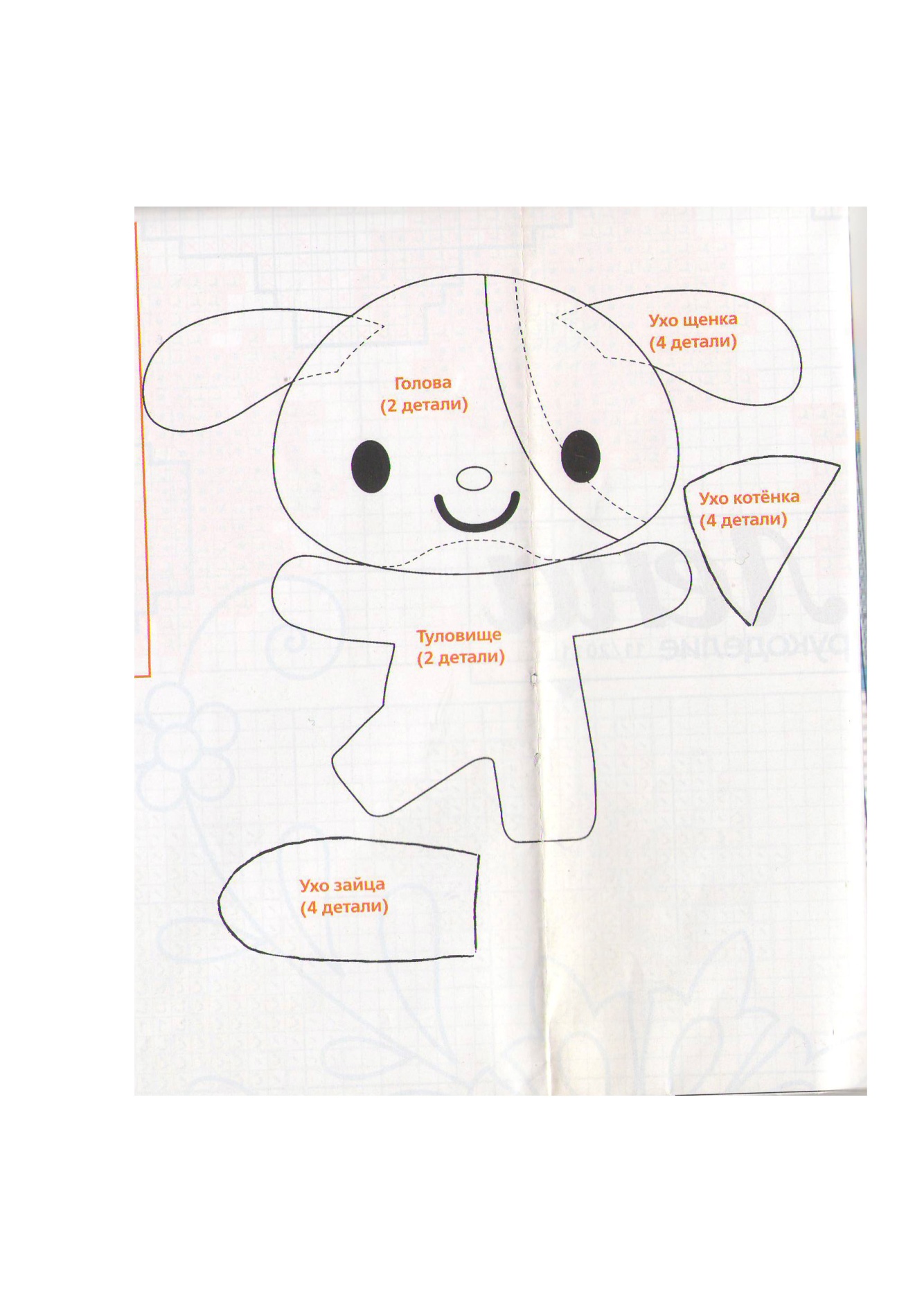 